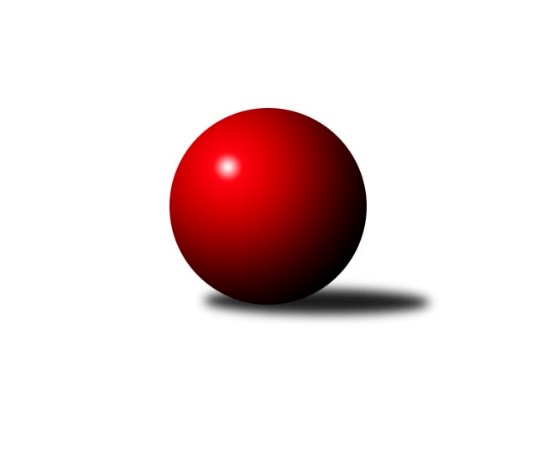 Č.10Ročník 2023/2024	4.12.2023Nejlepšího výkonu v tomto kole: 1660 dosáhlo družstvo: TJ Horní Benešov ˝D˝Meziokresní přebor-Bruntál, Opava 2023/2024Výsledky 10. kolaSouhrnný přehled výsledků:TJ Opava ˝F˝	- TJ Břidličná ˝B˝	0:10	1377:1649		4.12.KS Moravský Beroun B	- TJ Horní Benešov ˝E˝	6:4	1586:1490		4.12.TJ Horní Benešov ˝D˝	- TJ Opava ˝E˝	8:2	1660:1470		4.12.SKK Jeseník ˝B˝	- TJ  Břidličná ˝C˝	8:2	1583:1495		4.12.TJ Opava ˝D˝	- KK Rýmařov ˝C˝	6:4	1653:1612		4.12.Tabulka družstev:	1.	TJ Sokol Chvalíkovice ˝B˝	9	7	0	2	60 : 30 	 	 1593	14	2.	KK Rýmařov ˝C˝	9	7	0	2	57 : 33 	 	 1628	14	3.	TJ Opava ˝D˝	9	6	0	3	55 : 35 	 	 1632	12	4.	SKK Jeseník ˝B˝	9	6	0	3	55 : 35 	 	 1593	12	5.	KS Moravský Beroun B	10	6	0	4	54 : 46 	 	 1545	12	6.	TJ Horní Benešov ˝E˝	9	5	0	4	53 : 37 	 	 1611	10	7.	TJ Horní Benešov ˝D˝	9	5	0	4	46 : 44 	 	 1533	10	8.	TJ Břidličná ˝B˝	9	4	0	5	48 : 42 	 	 1591	8	9.	TJ  Břidličná ˝C˝	9	3	0	6	38 : 52 	 	 1553	6	10.	TJ Opava ˝E˝	9	1	0	8	22 : 68 	 	 1473	2	11.	TJ Opava ˝F˝	9	0	0	9	12 : 78 	 	 1438	0Podrobné výsledky kola:	 TJ Opava ˝F˝	1377	0:10	1649	TJ Břidličná ˝B˝	Marta Uvírová	 	 141 	 146 		287 	 0:2 	 420 	 	209 	 211		Jaroslav Zelinka	Rudolf Tvrdoň	 	 191 	 168 		359 	 0:2 	 378 	 	172 	 206		Anna Dosedělová	Zuzana Šafránková	 	 196 	 199 		395 	 0:2 	 452 	 	227 	 225		Leoš Řepka	Tomáš Ryba	 	 180 	 156 		336 	 0:2 	 399 	 	203 	 196		Věroslav Ptašekrozhodčí:  Vedoucí družstevNejlepší výkon utkání: 452 - Leoš Řepka	 KS Moravský Beroun B	1586	6:4	1490	TJ Horní Benešov ˝E˝	Ivana Hajznerová	 	 176 	 194 		370 	 0:2 	 404 	 	197 	 207		Libor Maralík	Miroslav Janalík	 	 202 	 191 		393 	 0:2 	 407 	 	197 	 210		Roman Swaczyna	Hana Zálešáková	 	 199 	 216 		415 	 2:0 	 344 	 	169 	 175		Miroslav Petřek st.	Jiří Machala	 	 185 	 223 		408 	 2:0 	 335 	 	188 	 147		Zdeněk Janákrozhodčí: Miloslav KrchovNejlepší výkon utkání: 415 - Hana Zálešáková	 TJ Horní Benešov ˝D˝	1660	8:2	1470	TJ Opava ˝E˝	Zdeňka Habartová	 	 195 	 219 		414 	 2:0 	 360 	 	172 	 188		Radek Vlašánek	Tobiáš Kučerka	 	 226 	 209 		435 	 2:0 	 312 	 	161 	 151		Petr Chalupa	Tomáš Zbořil	 	 220 	 208 		428 	 2:0 	 374 	 	186 	 188		Marek Trčka	Zbyněk Tesař	 	 187 	 196 		383 	 0:2 	 424 	 	207 	 217		Tomáš Polokrozhodčí:  Vedoucí družstevNejlepší výkon utkání: 435 - Tobiáš Kučerka	 SKK Jeseník ˝B˝	1583	8:2	1495	TJ  Břidličná ˝C˝	Petra Špiková	 	 217 	 208 		425 	 2:0 	 399 	 	189 	 210		Miroslav Smékal	Miroslav Setinský	 	 204 	 208 		412 	 2:0 	 361 	 	181 	 180		Jan Hroch	Petra Rosypalová	 	 180 	 179 		359 	 0:2 	 382 	 	213 	 169		Miroslav Kalaš	Jana Fousková	 	 194 	 193 		387 	 2:0 	 353 	 	171 	 182		Ladislav Stárekrozhodčí: vdNejlepší výkon utkání: 425 - Petra Špiková	 TJ Opava ˝D˝	1653	6:4	1612	KK Rýmařov ˝C˝	František Vícha	 	 200 	 231 		431 	 2:0 	 388 	 	194 	 194		Pavel Švan	Josef Němec	 	 218 	 194 		412 	 0:2 	 428 	 	205 	 223		Pavel Přikryl	Martin Orálek	 	 211 	 228 		439 	 2:0 	 356 	 	185 	 171		Miroslav Langer	Vladimír Kozák	 	 190 	 181 		371 	 0:2 	 440 	 	220 	 220		Stanislav Lichnovskýrozhodčí:  Vedoucí družstevNejlepší výkon utkání: 440 - Stanislav LichnovskýPořadí jednotlivců:	jméno hráče	družstvo	celkem	plné	dorážka	chyby	poměr kuž.	Maximum	1.	Martin Orálek 	TJ Opava ˝D˝	445.38	303.8	141.6	4.0	4/4	(481)	2.	Leoš Řepka 	TJ Břidličná ˝B˝	433.92	298.8	135.1	6.3	4/4	(452)	3.	Vladimír Valenta 	TJ Sokol Chvalíkovice ˝B˝	426.90	290.5	136.4	5.2	4/4	(475)	4.	Čestmír Řepka 	TJ  Břidličná ˝C˝	422.67	293.1	129.6	8.1	4/6	(428)	5.	František Vícha 	TJ Opava ˝D˝	421.63	285.3	136.4	8.6	4/4	(469)	6.	Petra Špiková 	SKK Jeseník ˝B˝	418.93	293.3	125.6	7.9	3/4	(432)	7.	Pavel Přikryl 	KK Rýmařov ˝C˝	416.45	293.8	122.7	10.1	5/5	(489)	8.	Denis Vítek 	TJ Sokol Chvalíkovice ˝B˝	415.68	285.3	130.4	6.4	4/4	(440)	9.	Zdeněk Janák 	TJ Horní Benešov ˝E˝	413.94	293.7	120.3	11.6	4/4	(469)	10.	Věroslav Ptašek 	TJ Břidličná ˝B˝	408.78	288.1	120.7	9.6	3/4	(425)	11.	Libor Maralík 	TJ Horní Benešov ˝E˝	407.73	283.6	124.1	11.7	4/4	(438)	12.	Jiří Machala 	KS Moravský Beroun B	407.00	284.2	122.8	8.6	3/4	(448)	13.	Pavel Švan 	KK Rýmařov ˝C˝	406.15	289.3	116.9	11.5	5/5	(441)	14.	Tobiáš Kučerka 	TJ Horní Benešov ˝D˝	405.19	281.5	123.7	8.5	4/6	(435)	15.	Miroslav Langer 	KK Rýmařov ˝C˝	404.54	282.0	122.5	7.8	4/5	(458)	16.	Stanislav Lichnovský 	KK Rýmařov ˝C˝	404.45	289.2	115.3	9.5	5/5	(447)	17.	Tomáš Polok 	TJ Opava ˝E˝	403.75	293.5	110.3	10.4	4/4	(448)	18.	Jana Fousková 	SKK Jeseník ˝B˝	401.56	286.1	115.5	11.2	4/4	(428)	19.	Petr Šulák 	SKK Jeseník ˝B˝	399.17	290.0	109.2	11.5	3/4	(412)	20.	Jaroslav Zelinka 	TJ Břidličná ˝B˝	398.75	281.8	116.9	10.2	4/4	(446)	21.	Zdeňka Habartová 	TJ Horní Benešov ˝D˝	396.33	293.5	102.8	11.6	6/6	(428)	22.	Miroslav Smékal 	TJ  Břidličná ˝C˝	395.00	280.0	115.0	12.0	6/6	(427)	23.	Roman Swaczyna 	TJ Horní Benešov ˝E˝	394.19	280.6	113.6	9.4	4/4	(426)	24.	Miroslav Petřek  st.	TJ Horní Benešov ˝E˝	392.75	289.2	103.5	14.0	4/4	(440)	25.	Miroslav Janalík 	KS Moravský Beroun B	392.21	272.9	119.3	9.5	4/4	(441)	26.	Radomila Janoudová 	SKK Jeseník ˝B˝	391.50	282.5	109.0	10.0	3/4	(449)	27.	Tomáš Zbořil 	TJ Horní Benešov ˝D˝	390.46	281.5	109.0	13.6	6/6	(473)	28.	Roman Škrobánek 	TJ Opava ˝D˝	388.22	290.6	97.7	15.9	3/4	(412)	29.	Martin Chalupa 	TJ Opava ˝F˝	387.33	278.1	109.3	12.2	4/5	(397)	30.	Miroslav Kalaš 	TJ  Břidličná ˝C˝	384.21	284.0	100.2	14.0	6/6	(423)	31.	Anna Dosedělová 	TJ Břidličná ˝B˝	382.50	276.4	106.1	13.9	4/4	(400)	32.	Dominik Bracek 	TJ Opava ˝D˝	381.25	271.3	110.0	12.9	4/4	(434)	33.	Marek Hrbáč 	TJ Sokol Chvalíkovice ˝B˝	380.83	274.9	105.9	11.0	4/4	(423)	34.	Hana Zálešáková 	KS Moravský Beroun B	379.85	281.7	98.2	14.0	4/4	(415)	35.	Zuzana Šafránková 	TJ Opava ˝F˝	377.63	278.3	99.4	14.5	4/5	(404)	36.	Daniel Beinhauer 	TJ Sokol Chvalíkovice ˝B˝	376.53	278.1	98.4	10.0	3/4	(413)	37.	Radek Vlašánek 	TJ Opava ˝E˝	372.56	273.8	98.8	11.8	4/4	(426)	38.	Ivana Hajznerová 	KS Moravský Beroun B	370.17	272.5	97.7	14.5	4/4	(426)	39.	Jan Hroch 	TJ  Břidličná ˝C˝	367.33	271.2	96.1	16.5	6/6	(428)	40.	Josef Kočař 	TJ Břidličná ˝B˝	367.31	270.6	96.7	17.2	4/4	(390)	41.	Alena Bokišová 	TJ Opava ˝F˝	363.95	259.4	104.6	12.8	5/5	(392)	42.	Marek Trčka 	TJ Opava ˝E˝	361.69	263.8	97.9	14.6	4/4	(380)	43.	Zbyněk Tesař 	TJ Horní Benešov ˝D˝	351.50	259.7	91.8	16.3	4/6	(443)	44.	Marta Uvírová 	TJ Opava ˝F˝	349.75	246.2	103.6	15.2	4/5	(387)	45.	Petr Chalupa 	TJ Opava ˝E˝	336.67	250.0	86.7	17.3	3/4	(355)		Josef Šindler 	TJ Horní Benešov ˝D˝	424.50	296.5	128.0	6.5	2/6	(455)		Petra Rosypalová 	SKK Jeseník ˝B˝	416.17	292.3	123.9	7.4	2/4	(450)		Josef Němec 	TJ Opava ˝D˝	414.50	305.5	109.0	7.5	1/4	(417)		Miroslav Setinský 	SKK Jeseník ˝B˝	412.00	286.0	126.0	3.0	1/4	(412)		Rostislav Cundrla 	SKK Jeseník ˝B˝	408.50	282.0	126.5	7.5	2/4	(431)		Jiří Procházka 	TJ  Břidličná ˝C˝	406.50	284.5	122.0	7.3	2/6	(426)		Mária Machalová 	KS Moravský Beroun B	404.63	274.9	129.8	9.1	2/4	(417)		Tereza Moravcová 	SKK Jeseník ˝B˝	400.50	288.5	112.0	9.0	2/4	(430)		Hana Kopečná 	TJ Horní Benešov ˝E˝	394.25	282.5	111.8	10.5	2/4	(405)		Luděk Bambušek 	KK Rýmařov ˝C˝	391.00	281.0	110.0	13.5	2/5	(394)		Vladimír Kozák 	TJ Opava ˝D˝	377.17	272.0	105.2	13.0	2/4	(431)		Pavel Jašek 	TJ Opava ˝D˝	372.00	272.0	100.0	13.0	1/4	(372)		Jana Tvrdoňová 	TJ Opava ˝F˝	366.00	271.0	95.0	11.0	1/5	(366)		Adam Koschatzký 	TJ Opava ˝E˝	362.00	266.0	96.0	17.0	1/4	(362)		Rudolf Tvrdoň 	TJ Opava ˝F˝	359.00	280.0	79.0	20.0	1/5	(359)		Radek Hochgesandt 	TJ Opava ˝E˝	355.25	259.6	95.6	14.6	2/4	(390)		Adam Kukla 	TJ Opava ˝E˝	354.60	271.8	82.8	12.8	1/4	(403)		Ladislav Stárek 	TJ  Břidličná ˝C˝	351.50	257.0	94.5	21.5	2/6	(353)		Antonín Zálešák 	KS Moravský Beroun B	349.00	278.0	71.0	16.0	1/4	(349)		David Beinhauer 	TJ Sokol Chvalíkovice ˝B˝	348.00	268.0	80.0	25.0	1/4	(348)		Tomáš Ryba 	TJ Opava ˝F˝	331.27	241.5	89.8	19.1	3/5	(408)		Stanislav Troják 	TJ Opava ˝F˝	320.00	229.0	91.0	24.0	2/5	(341)		Petr Otáhal 	KS Moravský Beroun B	316.00	247.0	69.0	20.0	1/4	(316)		Patricie Brázdová 	TJ Horní Benešov ˝D˝	314.00	239.3	74.7	22.3	3/6	(325)		Jiří Vrba 	SKK Jeseník ˝B˝	312.00	208.0	104.0	18.0	1/4	(312)Sportovně technické informace:Starty náhradníků:registrační číslo	jméno a příjmení 	datum startu 	družstvo	číslo startu11377	Miroslav Setinský	04.12.2023	SKK Jeseník ˝B˝	1x
Hráči dopsaní na soupisku:registrační číslo	jméno a příjmení 	datum startu 	družstvo	Program dalšího kola:11. kolo11.12.2023	po	17:00	TJ Břidličná ˝B˝ - SKK Jeseník ˝B˝	11.12.2023	po	17:00	TJ Opava ˝F˝ - TJ Horní Benešov ˝E˝	11.12.2023	po	17:00	TJ Horní Benešov ˝D˝ - TJ Opava ˝D˝	11.12.2023	po	18:00	KK Rýmařov ˝C˝ - TJ Sokol Chvalíkovice ˝B˝	12.12.2023	út	17:00	TJ  Břidličná ˝C˝ - TJ Opava ˝E˝				-- volný los -- - KS Moravský Beroun B	Nejlepší šestka kola - absolutněNejlepší šestka kola - absolutněNejlepší šestka kola - absolutněNejlepší šestka kola - absolutněNejlepší šestka kola - dle průměru kuželenNejlepší šestka kola - dle průměru kuželenNejlepší šestka kola - dle průměru kuželenNejlepší šestka kola - dle průměru kuželenNejlepší šestka kola - dle průměru kuželenPočetJménoNázev týmuVýkonPočetJménoNázev týmuPrůměr (%)Výkon4xLeoš ŘepkaBřidličná B4524xLeoš ŘepkaBřidličná B116.454523xStanislav LichnovskýRýmařov C4403xStanislav LichnovskýRýmařov C113.364408xMartin OrálekTJ Opava D4398xMartin OrálekTJ Opava D113.14391xTobiáš KučerkaHor.Beneš.D4354xFrantišek VíchaTJ Opava D111.044314xFrantišek VíchaTJ Opava D4315xPavel PřikrylRýmařov C110.264282xTomáš ZbořilHor.Beneš.D4282xJaroslav ZelinkaBřidličná B108.2420